MAJOR SCALES1. Name the key of each of these major scales, and say whether it is ascending or descending.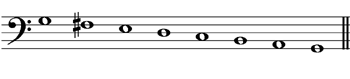 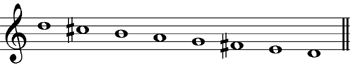 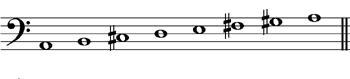 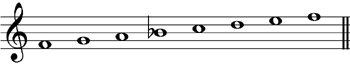 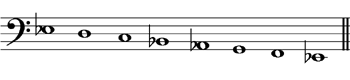 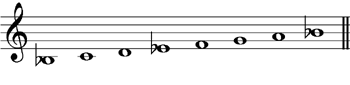 